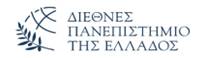 ΚΩΔΙΚΟΣ ΕΡΓΟΥ:                                                                                                       ΤΙΤΛΟΣ ΠΜΣ:ΒΕΒΑΙΩΣΗ ΠΡΑΓΜΑΤΟΠΟΙΗΣΗΣ ΕΠΙΒΛΕΨΗΣ ΠΜΣΟ/Η …………………………………………. Διευθυντής/τρια του Προγράμματος Μεταπτυχιακών Σπουδών (ΠΜΣ) με τίτλο «…………………………….……………………………………………..» και κωδικό έργου ……………..,  βεβαιώνω, ότι οι παρακάτω μεταπτυχιακές διπλωματικές εργασίες περατώθηκαν επιτυχώς και έχουν καλυφθεί πλήρως όλες οι υποχρεώσεις των φοιτητών και των αντίστοιχων επιβλεπόντων σύμφωνα με τον ακόλουθο πίνακα:α/αΟνοματεπώνυμοΣύμβασηΧρονικό Διάστημα ΕπίβλεψηςΑριθμός ΜΔΕΕπίβλεψη Διπλωματικών Εργασιών (Ονοματεπώνυμα Φοιτητών)1……..……    ………..…………….../…..../……….. - ….../…..../………..  ………….2……..……    ………..…………….../…..../……….. - ….../…..../………..  ………….3……..……    ………..…………….../…..../……….. - ….../…..../………..  ………….4……..……    ………..…………….../…..../……….. - ….../…..../………..  ………….5……..……    ………..…………….../…..../……….. - ….../…..../………..  ………….Ημερομηνία: …../…./……Ο/Η Διευθυντής/τρια του ΠΜΣ……………………………………………….(Ονοματεπώνυμο – υπογραφή)